Odbor: podnikateľ pre rozvoj vidiekaPredmet: Cvičenia zo špeciálneho chovuRočník: 4:AUčiteľ OP: Jana CavarováVypracovaný projekt pošlite na : janka.cavar@gmail.com Posledný termín odovzdania: 17.04.2020Téma - zadanie pre vypracovanie úlohy:   Anatómia a zdravie koňaÚloha č. 1Sused vám telefonuje, že váš jeden  kôň sa čudne správa. Popisuje, že kôň je veľmi nepokojný, švihá chvostom, hrabe prednou končatinou, kope, flamuje – doslova besnie.Podľa popísaných príznakov identifikujte ochorenie.Aké opatrenia vykonáte, kým nepríde lekár? - Popíšte.Zistite,  možné príčiny vzniku ochorenia a eliminujte ich.Úloha č. 2 Ste s koňom na vychádzke na lúke. Asi po 2 km si všimnete, že kôň je akoby lenivý, nechce kráčať, podlamujú sa mu nohy, potí sa,Aké iné pozorovania vykonáte, aby ste uistili čo koňovi je? Na základe všetkých možných pozorovaní, ktoré ste vykonali identifikujte ochorenie.Popíšte aké opatrenie na stlmenie príznakov vykonáte kým nepríde lekár a ako dopravíte koňa domov.Úloha č. 3 Kontrola tráviaceho ústrojenstvaPozorujte nasledovné obrázky  na ktorých je znázornený trus koní.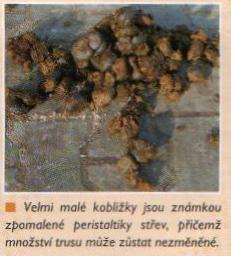 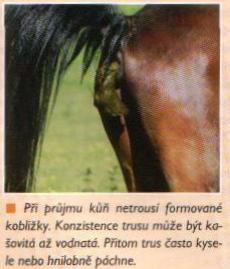 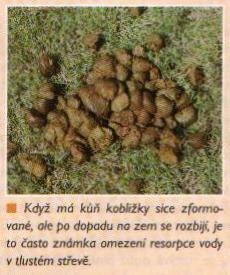 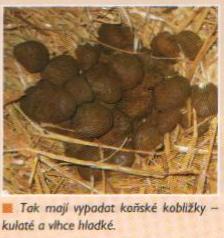                                             2.                                         3.                                                 4. Popíšte, akú príčinu má  zmenená konzistencia trusu na obrázku 1-4.         TRÁVIACE  ÚSTROJENSTVO  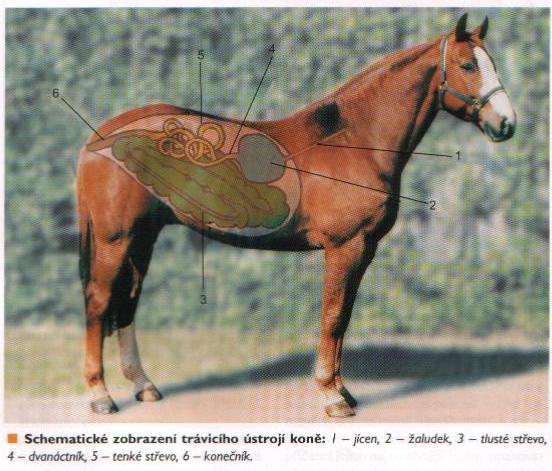 Kôň je bylinožravec a má jednoduché tráviace ústrojenstvo. Popíšte jednotlivé časti tráviaceho ústrojenstva na obrázku.Vysvetlite, prečo môže kôň prijímať  rastlinnú potravu a ako a kde sa v jeho tráviacom trakte rozkladá tvrdá celulóza?Na vypracovanie úlohy použite učebné texty z chovu koní – Anatómia a naliehavé situácie pre 4. ročník, poznatky z odborného výcviku, internetu, inú odbornú literatúru.       